АДМИНИСТРАЦИЯ НОВОВЕЛИЧКОВСКОГОСЕЛЬСКОГО ПОСЕЛЕНИЯ  ДИНСКОГО РАЙОНАПОСТАНОВЛЕНИЕот 07.10.2013		                			                      № 392станица НововеличковскаяО внесении изменений в постановлениеадминистрации Нововеличковского сельского поселенияДинского района от 15.07.2010 № 745  «Об утвержденииПоложения об оплате труда работников муниципальногобюджетного учреждения по физическому развитию  «Спорт»» На основании решения Совета Нововеличковского сельского поселения Динского района от 26.12.2012 № 308-36/2 «О бюджете Нововеличковского сельского поселения Динского района на 2013 год», статьи 65 Устава Нововеличковского сельского поселения Динского района,  в целях упорядочивания  оплаты  труда работников муниципальных бюджетных учреждений Нововеличковского сельского  поселения Динского района, п о с т а н о в л я ю:           1.  Внести изменения в постановление администрации   Нововеличковского сельского поселения Динского района от 15.07.2010            № 745  «Об утверждении Положения об оплате труда работников муниципального бюджетного учреждения по физическому развитию  «Спорт», изложив приложение № 2 в новой редакции (прилагается).            2. Постановление администрации   Нововеличковского сельского поселения Динского района от 15.11.2012  № 710 «О внесении изменений в             постановление администрации Нововеличковского сельского поселения Динского района от 15.07.2010 № 745  «Об утверждении Положения об     оплате труда работников муниципального бюджетного учреждения по физическому развитию  «Спорт» признать утратившим силу.            3. Контроль  за выполнением настоящего постановления оставляю за собой.           4. Постановление вступает в силу  со дня его обнародования и  распространяется на правоотношения, возникшие с 01 октября 2013 года.Исполняющий обязанностиглавы администрации Нововеличковскогосельского поселения                                                                            Г.Н.Черныш                                                    Приложение  к постановлению                                                                                                      администрации Нововеличковского                            сельского                                                           поселения  Динского района                                             от 07.10. 2013 № 392                                                             «Приложение № 2 к постановлению                                                                      администрации                                                                 Нововеличковского сельского                                                             поселения  Динского района                                                 от 15.07.2010 № 745РАЗМЕРЫдолжностных окладов работниковмуниципального  бюджетного учрежденияпо физическому развитию «Спорт»Исполняющий обязанностиглавы администрации Нововеличковскогосельского поселения                                                                            Г.Н.Черныш Уважаемый Роман Петрович!            Администрация Нововеличковского сельского поселения Динского района направляет для согласования проект постановления администрации Нововеличковского сельского поселения Динского района «О внесении изменений в постановление администрации Нововеличковского сельского поселения Динского района от 15.07.2010 № 745  «Об утверждении Положения об оплате труда работников муниципального учреждения по физическому развитию  «Спорт»».            Приложение: проект постановления с приложением – 1 экз. на                        2 листах;            - копия постановления с приложением № 2 от 27.12.2010 № 1058  – 1 экз. на  4  листах.            - копия постановления от 15.11.2012 № 709 – 1 экз. на  2 листах.Исполняющий обязанностиглавы администрации Нововеличковскогосельского поселения                                                                            Ю.В.РучицаС.В.Волков                           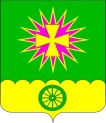 АДМИНИСТРАЦИЯ Нововеличковского сельского поселения  Динского района ПОСТАНОВЛЕНИЕот _______________	                			                      № ___________О внесении изменений в постановление администрации  Нововеличковского  сельского поселения Динского района от 27.12.2010 № 1058 «Об утверждении Положения об  оплате   труда работников муниципальных казенных учреждений Нововеличковского сельского  поселения Динского района»	В соответствии  с решением Совета Нововеличковского сельского поселения  Динского  района от 26.12.2012 № 308 – 36/2 «О бюджете Нововеличковского сельского поселения Динского района на 2013 год»,              в целях упорядочивания  оплаты труда работников муниципальных казенных учреждений Нововеличковского сельского  поселения Динского района,                 п о с т а н о в л я ю:            1. Внести изменения в постановление администрации  Нововеличковского сельского поселения Динского района от 27.12.2010                № 1058 «Об утверждении Положения об оплате   труда работников муниципальных учреждений Нововеличковского сельского  поселения Динского района»,    изложив приложение № 2  к Положению об оплате труда  работников  муниципальных казенных учреждений Нововеличков-ского сельского поселения Динского района новой редакции (прилагается).           2. Признать утратившим силу постановление администрации  Нововеличковского сельского поселения Динского района от 15.11.2012                 № 709  «О внесении   изменений  в постановление   администрации    Нововеличковского  сельского поселения Динского района от 25.12.2010                           № 1058  «Об оплате  труда работников муниципальных учреждений Нововеличковского сельского  поселения Динского района» признать утратившим силу.           3.  Настоящее постановление вступает в силу со дня его обнародования  и распространяется на правоотношения, возникшие с 01 октября 2013 года.Исполняющий обязанности главы администрацииНововеличковскогосельского поселения                                                                            Г.Н.Черныш                                                         Приложение  к постановлению                                                                      администрации                                                                  Нововеличковского сельского                                                               поселения  Динского района                                                              от _________ № _________                                    «Приложение № 2                                                                            к Положению об оплате труда                                                                                  работников муниципальных                                                       м                                                                         казенных учреждений Н                                                                         Нововеличковского сельского п                                               о                                                                          поселения Динского района                                                                                 РАЗМЕРЫдолжностных окладов работников муниципальных казенных учреждений Нововеличковского сельского  поселения Динского районаИсполняющий обязанности главы администрацииНововеличковскогосельского поселения                                                                            Г.Н.ЧернышНаименование должностиРазмер месячного должностного оклада (рублей)директор15222тренер6343рабочий по содержанию спортивных сооружений5205Администрация Нововеличковского сельского поселенияДинского района Краснодарского краяКрасная ул. д. 53, ст. Нововеличковская, Динской район, Краснодарский край, 353212, тел. (86162) 76-7-50, 767-62 (факс)Прокурору  Динского районасоветнику юстиции Р.П.Сокол      ______________ №  __________                 на       №  ________  от  ______________   Наименование должности (профессии)Размер месячного должностного оклада (рублей)Должности специалистов и служащихДолжности специалистов и служащихРуководитель6194Заместитель руководителя5338Главный бухгалтер5003Главный специалист4170Ведущий бухгалтер4170Ведущий специалист4170Специалист3700Инспектор2467Профессии рабочихПрофессии рабочихВодитель3335Сторож1967Уборщик служебных помещений1967Разнорабочий1967